PROGRAMMA USCITE  2022-23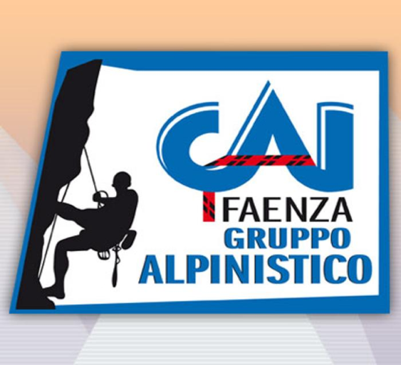 per visualizzare il programma aggiornato visita il sito www.caifaenza.it/gruppo-alpinisticoChi siamoClimber e alpinisti, scialpinisti e boulderisti, giovani e diversamente giovani, esperti e principianti. Siamo tante cose o solo una, ma l’unica che importa è che siamo innamorati di montagna, e l’amore è più bello quando è condiviso.Cosa facciamoCon questo spirito di condivisione di esperienze e passioni, e con lo scopo di promuovere l’alpinismo nelle sue varie forme, proponiamo un calendario annuale di attività:Incontri formativi e divulgativiAscensioni su roccia, ghiaccio e mistoSalite ed itinerari di scialpinismoGiornate in falesiaChi può partecipare e comeLe attività del presente programma sono normalmente riservate ai membri del Gruppo Alpinistico CAI Faenza (GAF), con regolare tesseramento CAI. Per fare parte del  GAF occorre aver svolto almeno un corso tra arrampicata libera, roccia, ghiaccio, cascate, alpinismo, sci alpinismo oppure avere una certa esperienza di “montagna”.Le uscite organizzate dalla sezione e gli incontri formativi sono invece aperti a tutti (anche ai non soci CAI, per le uscite, previa assicurazione).Per maggiori informazioni sulle uscite, per partecipare o entrare a far parte del gruppo contattaci alla mail gruppoalpinistico@caifaenza.it6 Novembre 2022 – Uscita corso YellowstoneDove: Monsummano/StallavenaCosa: Arrampicata in falesia Referenti logistica: Luca Vignoli, Luca Samorè18 Dicembre 2022 – Uscita corso YellowstoneDove: MonsummanoCosa: Arrampicata in falesia Referenti logistica: Luca Vignoli, Massimiliano Martelli21-22 gennaio 2023 – 2 uomini e una piccaDove: Ghelpach (condizioni permettendo)Cosa: Scalata su cascate di ghiaccio Referenti logistica: Luca Samorè, Michele Naldoni4-5 febbraio 2023 – Debutto fronte MulazDove: Val Venegia Cosa: Scialpinismo MS/BS (necessario sapere utilizzare pala, artva e sonda)Referenti logistica: Marco Bezzi, Marco Villa26 febbraio 2023 – Uscita corso YellowstoneDove: Genga/MonsummanoCosa: Arrampicata in falesia Referenti logistica: Luca Vignoli, Matteo Fabbrini15-16 aprile 2023 – Telodoiodelgneiss!Dove: Rocca SbaruaCosa: Arrampicata su vie multipitch e falesiaReferenti logistica: Matteo Fabbrini23 aprile 2023 – Uscita corso YellowstoneDove: Rocca Pendice/MonsummanoCosa: Arrampicata in falesia Referenti logistica: Luca Vignoli, Michela Fabbri17-18 giugno 2023 – Alta quotaDove: Rifugio Torino (Monte Bianco)Cosa: Alta quotaReferenti Logistica: Andrea Morfino, Marco Bezzi15-16 luglio 2023 – Tra fessure e spalmoDove: Cima d’AstaCosa: Arrampicata su vie lunghe sportive e alpinisticheReferenti logistica: Massimiliano Martelli, Isabella Magnani16-17 settembre 2023 – Weekend nell’università dell’arrampicataDove: GrignaCosa: Arrampicata su vie lunghe e falesiaReferenti logistica: Aris Collina, Nicola Sangiorgi